Тема: «Секреты воды»Ознакомительный материал. Россия входит в группу стран мира, наиболее обеспеченных водными ресурсами. Такое богатство одновременно является и фактором благополучия населения, и большой ответственностью государства и граждан за рациональное использование и сохранение воды. В настоящее время ряд регионов России испытывает дефицит воды, что связано главным образом с неравномерным распределением водных ресурсов по территории страны. Значительное водное хозяйство страны обязывает также уделять серьезное внимание состоянию гидротехнических сооружений, системам транспортировки воды и очистных сооружений, существенная часть которых нуждается в модернизации. Ведь важное значение имеет не только количество, но и качество воды.  Перейдите по ссылке, чтобы узнать как люди используют энергию воды https://www.youtube.com/watch?v=lG5IegVIKq4Ребусы «На водоеме»Замкнутый водоем, образовавшийся на поверхности суши в природном углублении. 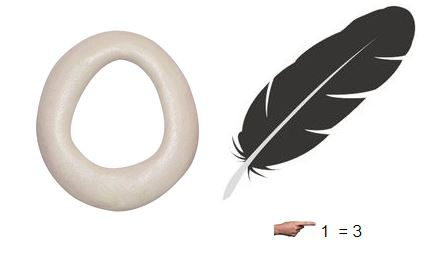 ОТВЕТ: ___________Природный водный поток значительных размеров. ОТВЕТ: __________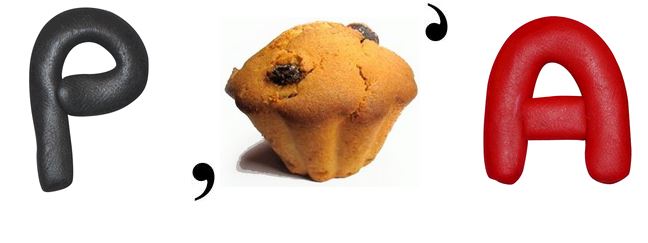 Часть Мирового океана, обособленная сушей или возвышениями подводного рельефа.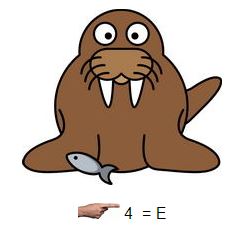 ОТВЕТ: __________Сильный ветер, который на море устраивает сильное волнение, а на суше является причиной образования снежной и песчаной бури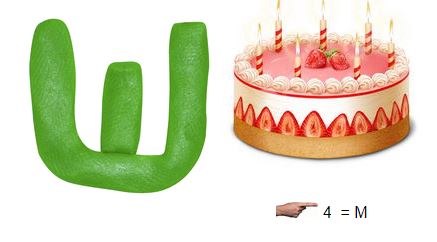 ОТВЕТ: __________Наиболее пониженная часть долины, выработанная потоком воды.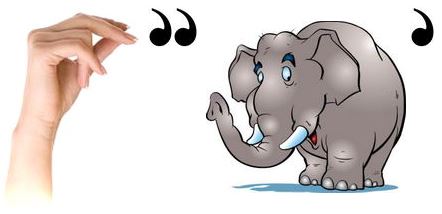 ОТВЕТ: __________Тут спрятались крупнейшие реки, вам необходимо их отыскать среди множества букв в таблице, попробуем?После того как найдете все реки из оставшихся букв соберите название реки, исток которой на горе Стрижамент. Длина реки – 448 км., в Ставрополье – 284 км.Проверь себя!На территории России есть много крупных рек и озер, которые дарят воду жителям нашей страны. Какие вы знаете реки и озера?Что можно сделать с водой, чтобы уничтожить бактерии?Откуда у нас в кране все время берется чистая вода?ВАМУ ОЛГРБОАЛЬГЛЕЕНЕНДИСАООЕЙНЫРК